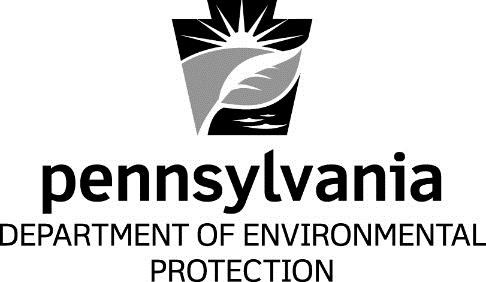 Attachment A DEP RACT Rules Compared to New Hampshire and Other State RACT Rules Bureau of Air QualityDepartment of Environmental Protection[This page intentionally left blank.] 